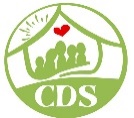 SNAP® Boys Parent Make Up Note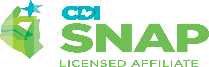 NAME: 		ID #:  	SESSION #: 		DATE:  	LENGTH OF SESSION:  	PRESENT:METHOD:Telephone call (client)	 Telephone call (other)  	Home session	 Office sessionOther  	TYPE OF MEETING:Child Session	 Parent/Family SessionExternal meeting (client present)	 External meeting (client absent)Other  	KEY ISSUES DISCUSSED:KEY SNAP® or SNAPP STRATEGIES REVIEWED:Welcome/Relaxation/Mindfulness Activity:Review of Home Practice:Review of SNAP Boys Group Topic:Parenting Skill of the Week:Modelling, Role-Play & Debriefing of Parenting Skill:Home Practice:FOLLOW-UP and/or PLAN:CLIENT FEEDBACK REGARDING THE SESSION:SNAP® WORKER SIGNATURE:  	Rev: 8/23                                                                                                             F-PR-1376